OMEREJI EZE AMOS17/SCI01/067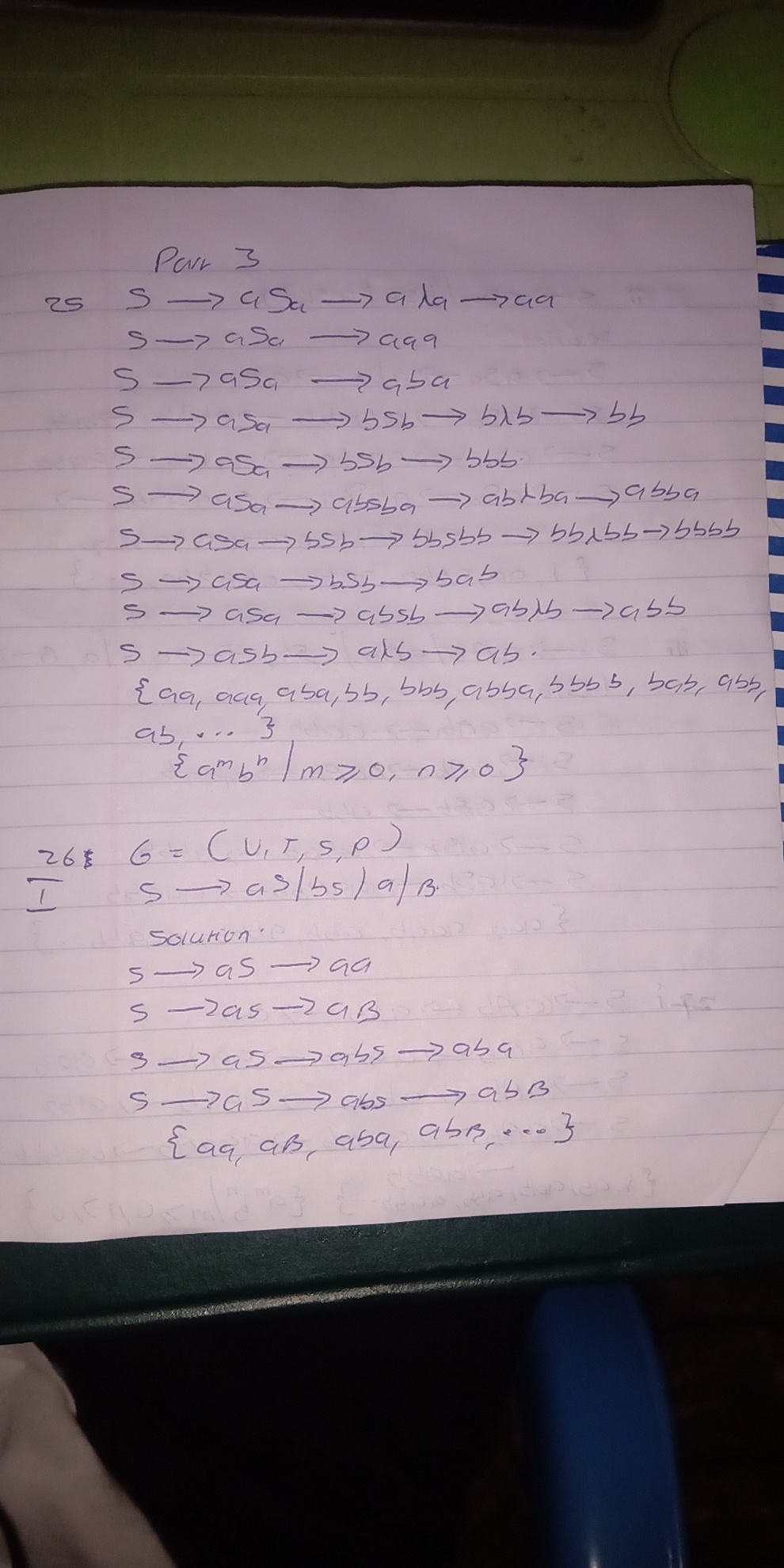 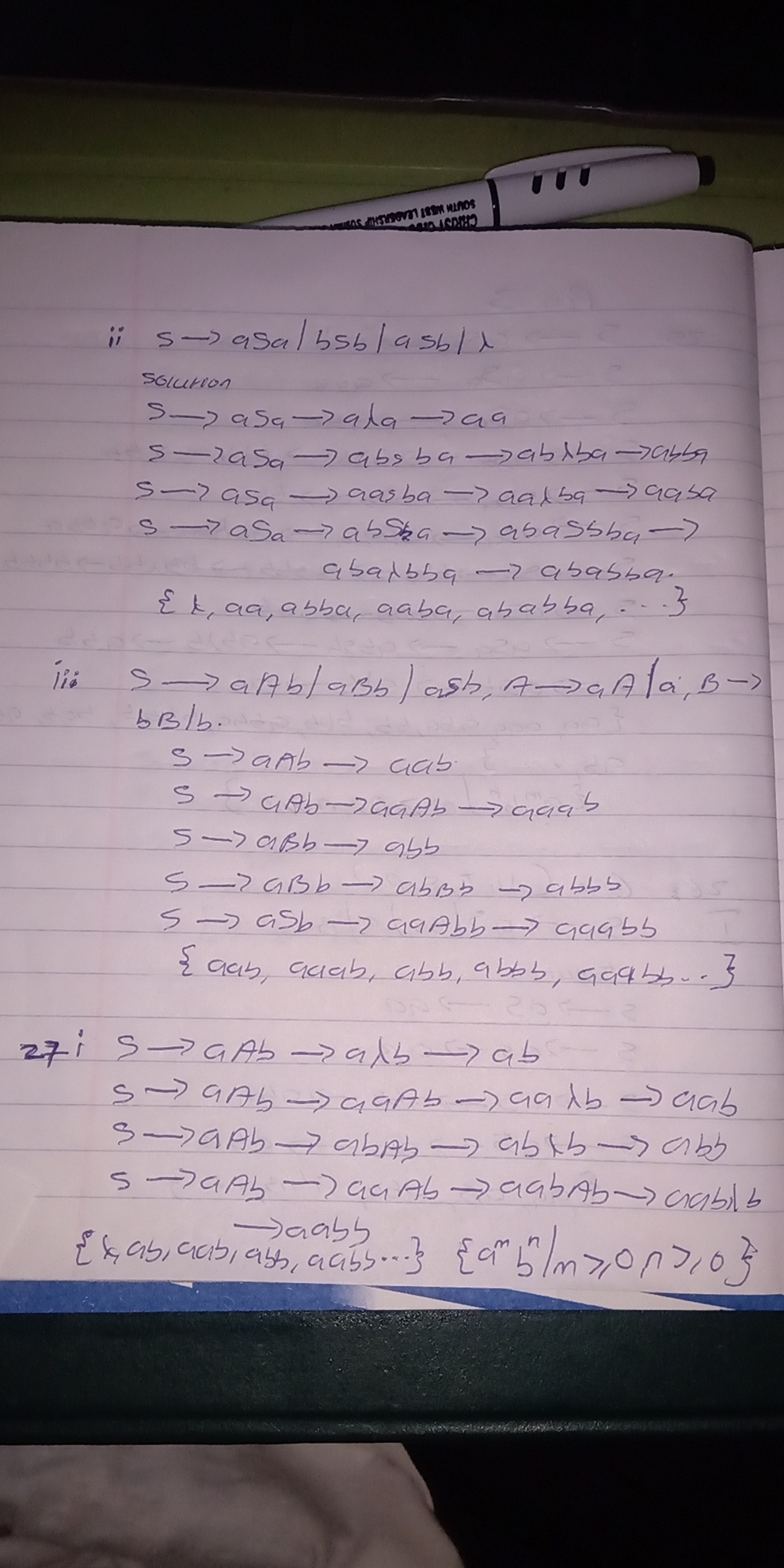 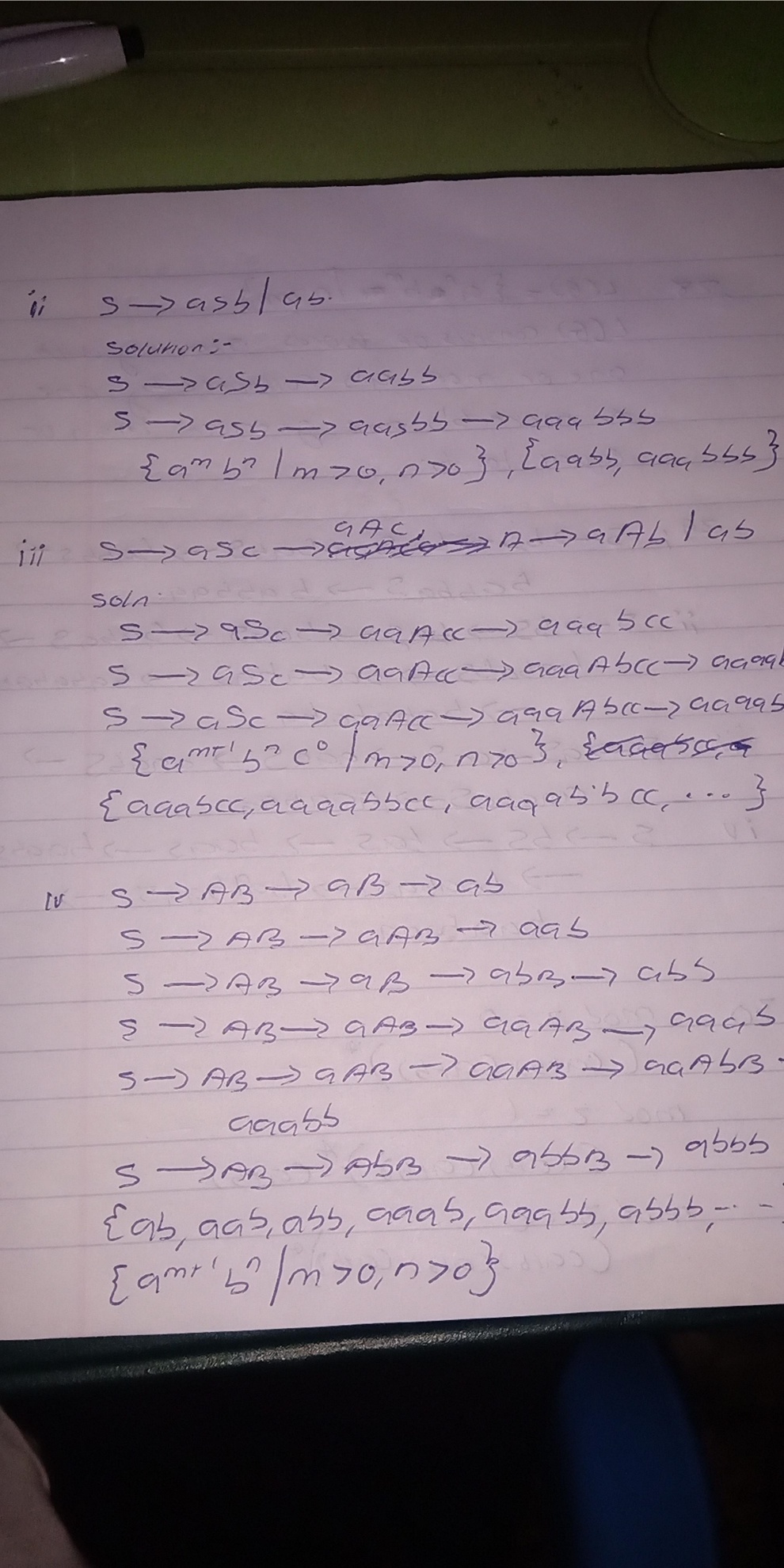 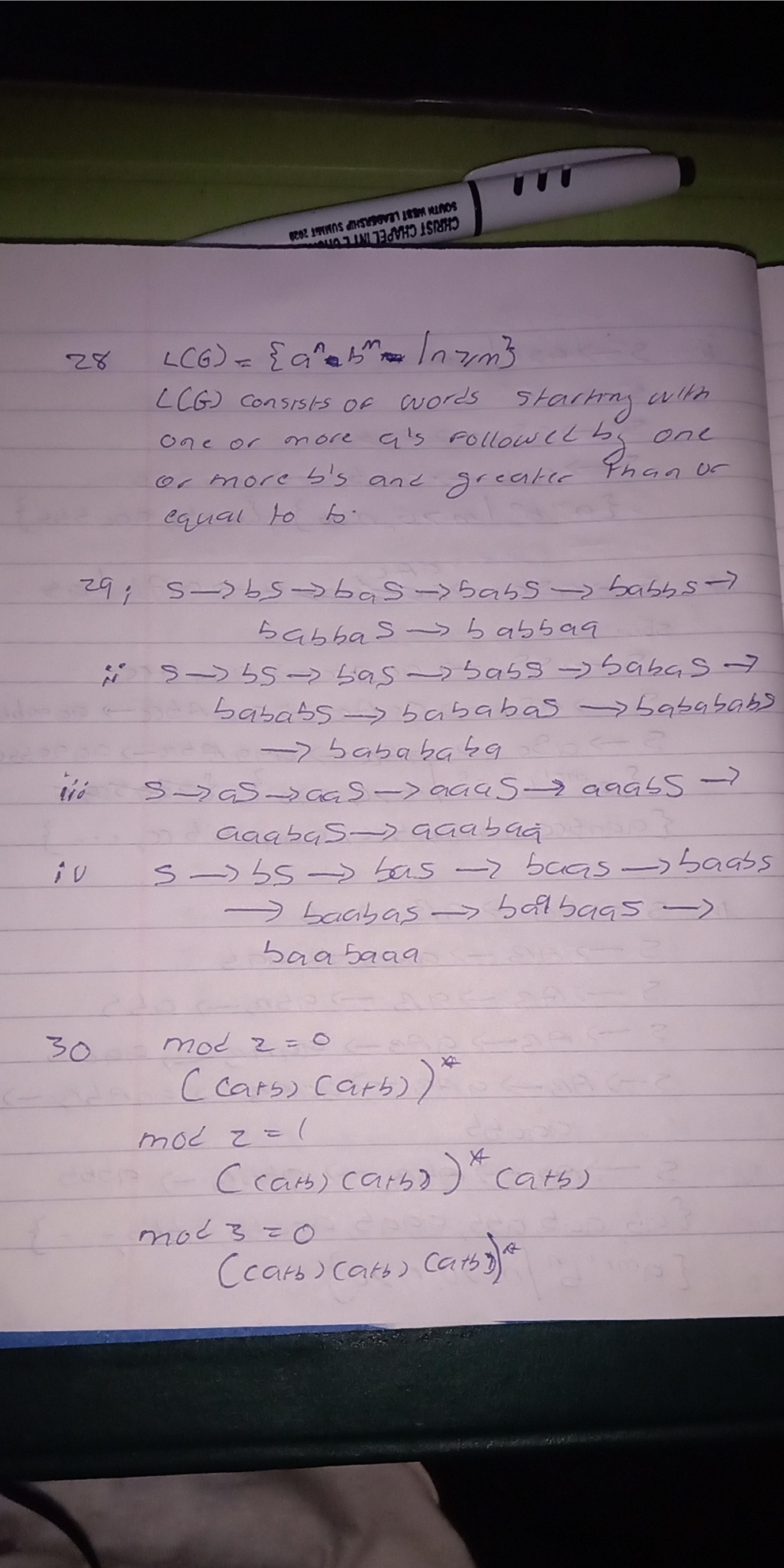 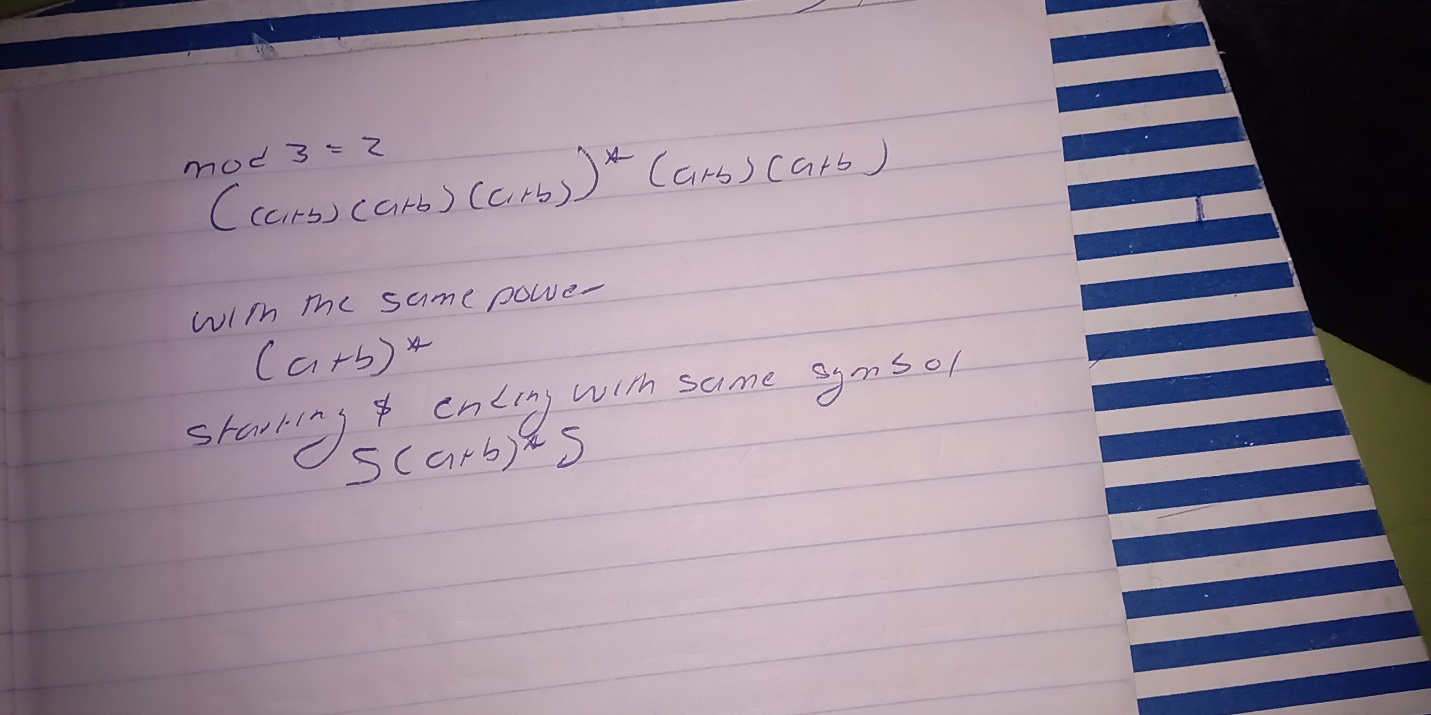 